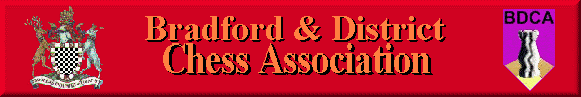 Bradford DCA Committee Meeting MinutesMeeting held 2nd March 2017 at the Central Division Club, Clayton LanePresent: Wil Lilburn-Quick, Andrew Bak, Adrian Arthur, Dave BarlowApologies: Sam Scurfield, Karim Khan, Keith Marsh1. Previous month’s meeting minutes & Matters ArisingNo progress had been made with adjusting the Bradford Congress form, This is to be reviewed2. Secretary’s ReportThe Hepolite is continuing to be plagued with many defaulted matches and matches played over five boards. Daniel Dufton has recently made a post in the Facebook group calling for a discussion about amending the Hepolite format where the following ideas have been floated:Reducing the Hepolite to 5 boardsMaking it a Rapidplay competitionHandicap KORemoving the Hepolite and either shorten the calendar or extend the league systemUndercliffe C are due to receive a league point deduction for their second breach of rule 9a.3. Competition controller’s ReportThe latest rounds of the individuals have not been graded on Chessnuts yet.4. Treasurer’s ReportBills have been sent out to the clubs for this season’s fees.No bill has been received from the ECF for the Congress game fees. This process has been delayed due to the recent death of the ECF’s John Philpott.5. Hepolite DrawsThe draws were carried out.6. ECF Membership ChangesAB noted that the ECF were considering making amendments to the ECF Game Fee structure – this was to be voted on at the Finance Council in April.7. AOBSimon Deighton of Leeds City Centre Chess Club sadly passed away recently. Although he did not play chess in the Bradford league, many players in the Bradford league knew him well and he will be sadly missed.Meeting ClosedNext meeting scheduled for Thursday 6th April 2017 at 8.00pm, Central Division